附件二：消防救援人员体能训练标准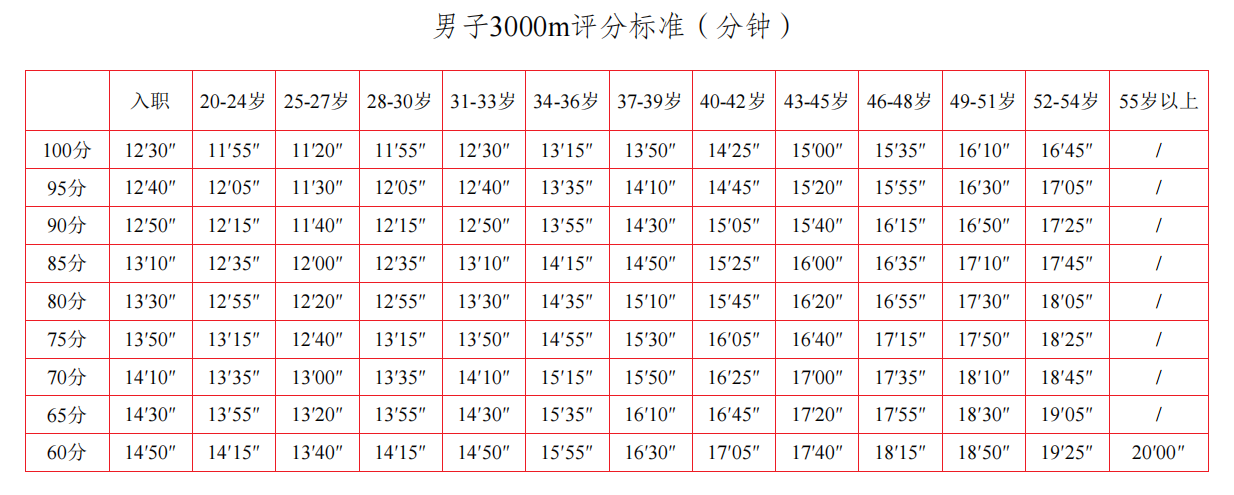 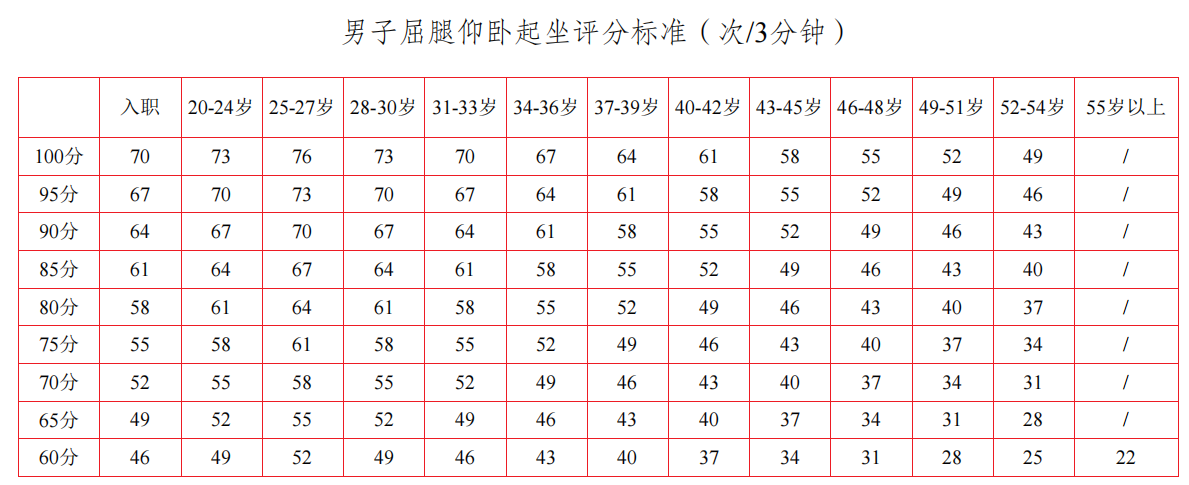 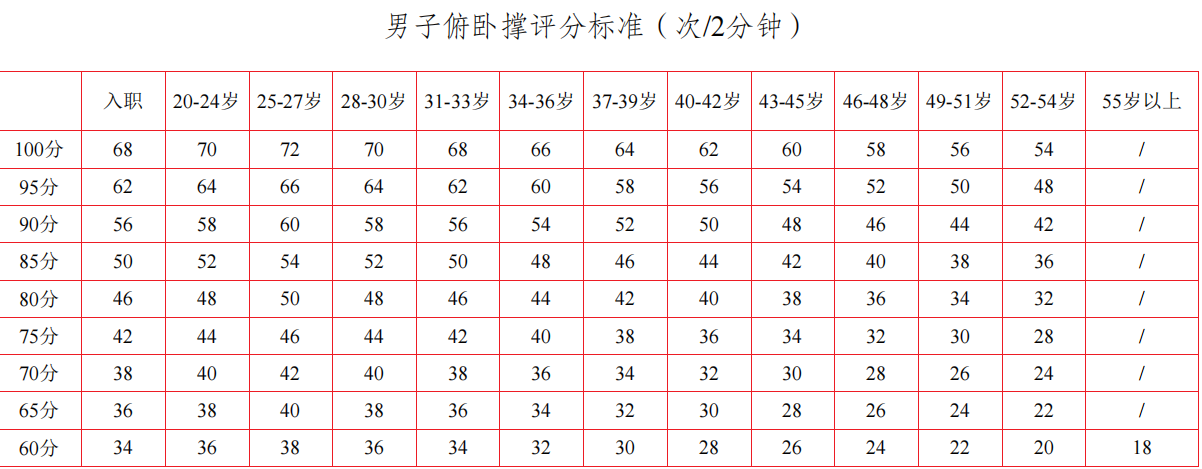 